Associated Student Government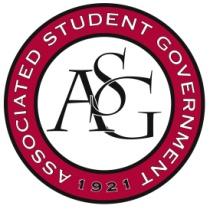 University of ArkansasASG Senate Bill No. 15Author(s): Senator Warrington Sebree, Senator Samantha GregorySponsor(s): Senator Collin PetignaA Bill to sponsor ASG Senate Promotional items at Springtime of Youth 2019Whereas,	The Headliners Concert Committee has their annual Springtime of Youth concert on April 27, 2019; andWhereas,	The Associated Student Government is the governing body presiding over all undergraduate students and their respective organizations; andWhereas,	The Associated Student Government is constantly trying to promote their programs and mission by encouraging student involvement. Promotional items that display the ASG Senate Logo and ASG Instagram tag will illustrate the tangible initiatives that the body is completing for its constituents, as well as draw them to engage with our social media as we continually strive to strengthen the relationship between students and their elected representatives; andBe it therefore resolved:	The Associated Student Government Senate supports the collaboration with the University of Arkansas’ Headliners Concert Committee in an effort to produce the best quality festival possible; andBe it therefore resolved:	The Associated Student Government Senate Allocate $1500 from the Senate Legislative Allocations Budget (LS-Prog) for the purchase of promotional items for the Headliners Springtime of Youth Concert; andBe it further resolved:	All excess funds will be reallocated back to the Senate Allocations Budget (LS-Prog); andBe it further resolved:	The Associated Student Government Senate continues to collaborate with various student led organizations to ensure that we are serving the needs of our constituents; andBe it further resolved: 	A copy of this bill be sent to Riley Reed, Chair of the Headliners Concert Committee.Official Use OnlyAmendments: 										Vote Count:  	Aye 	24	 	Nay 	12	 	Abstentions 	3	Legislation Status: 	Passed  Yes		Failed 		 	Other 			___________________________			________________Colman Betler, ASG Chair of the Senate	Date___________________________			________________J.P. Gairhan, ASG President	DateCrowdSync 2019 Trailerhttps://promotionalpartysticks.com/?gclid=EAIaIQobChMI_6TSrtCg4QIVQbnACh1XsAL1EAAYASAAEgJbTPD_BwE